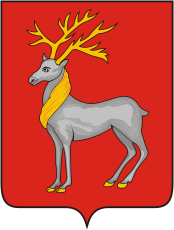 постановлениеАДМИНИСТРАЦИИ ГОРОДСКОГО ПОСЕЛЕНИЯ РОСТОВот 21.03.2022                                 № 364г. РостовОб утверждении муниципальной программы«Эффективное управление муниципальнымимуществом городского поселения Ростов» на 2022-2024 годы      В соответствии с Федеральным законом от 06.10.2003 № 131-ФЗ «Об общих принципах организации местного самоуправления в Российской Федерации, Уставом городского поселения Ростов,  Постановлением Администрации городского поселения Ростов от 14.11.2019 № 749 «Об утверждении порядка разработки, реализации и оценки эффективности муниципальных программ городского поселения Ростов», Администрация городского поселения РостовПОСТАНОВЛЯЕТ:      1. Утвердить муниципальную программу «Эффективное управление муниципальным имуществом городского поселения Ростов» на 2022-2024 годы согласно приложению к настоящему постановлению.      2. Разместить постановление на официальном сайте Администрации городского поселения Ростов в информационно - телекоммуникационной сети «Интернет»                 3. Контроль за исполнением постановления возложить на первого заместителя главы администрации городского поселения Ростов Чуркина А.Е.        4. Настоящее постановление вступает в силу со дня его подписания.Глава городского поселения Ростов                                                                                   А.В. ЛосьСОГЛАСОВАНО:
Первый заместитель главыадминистрации г.п. Ростов                                                 А.Е. ЧуркинНачальник ОУМИ                                                                Т.В. ФомяченкоНачальник УФиЭ                                                                  Н.А. ДегтеваНачальник Правового управления                                      М.А. ФроловаПРОВЕРЕНО:Начальник Управления делами                                          И.Н. ВоробьеваНаправить:Прокуратура;ОУМИ;УФиЭИсполнитель: Фомяченко Т.В.                                                                           Приложение                                                                           к постановлению администрации                                                                           городского поселения Ростов                                                                           от 21.03.2022    № 364Муниципальная программа «Эффективное управление муниципальнымимуществом городского поселения Ростов» на 2022-2024 годы(далее - муниципальная программа, МП)ПАСПОРТмуниципальной программы городского поселения Ростов  Общая характеристика сферы реализации муниципальной программыФедеральным законом "Об общих принципах организации местного самоуправления в Российской Федерации" от 06.10.2003 № 131-ФЗ муниципальная собственность определена как экономическая основа местного самоуправления. Реализация полномочий по осуществлению прав собственника муниципального имущества городского поселения Ростов требует объективных и точных сведений о составе, количестве, качественных и стоимостных характеристиках муниципального имущества, которые вносятся в реестр объектов муниципальной собственности городского поселения Ростов (далее - Реестр). Реестр - это база данных в единой автоматизированной информационной системе, содержащая перечень объектов учета и сведения, характеризующие эти объекты.Объектами учета, сведения о которых подлежат внесению в Реестр, являются расположенные на территории городского поселения Ростов, находящиеся в собственности городского поселения Ростов:- недвижимое имущество (здание, строение, сооружение или объект незавершенного строительства, земельный участок, жилое, нежилое помещение или иной прочно связанный с землей объект, перемещение которого без соразмерного ущерба его назначению невозможно, либо иное имущество, отнесенное законом к недвижимости);- движимое имущество, транспортные средства либо иное не относящееся к недвижимости имущество;- особо ценное движимое имущество, закрепленное за автономными и бюджетными муниципальными учреждениями;- муниципальные учреждения.В соответствии с положениями Федерального закона от 24.07.2007 N 221-ФЗ "О государственном кадастре недвижимости" объекты недвижимости, в том числе земельные участки, подлежат постановке на государственный кадастровый учет. Право муниципальной собственности и другие вещные права (хозяйственное ведение, оперативное управление и пр.) на недвижимое имущество и сделки с ним подлежат государственной регистрации в соответствии со статьями 130, 131, 132 и 164 Гражданского кодекса Российской Федерации, положениями ст. 4 Федерального закона от 13.07.2015 N 218-ФЗ "О государственной регистрации недвижимости". Для исполнения требований действующего законодательства и обеспечения точности состава сведений, вносимых в Реестр, в рамках муниципальной программы предусматривается:- изготовление, технических планов, межевых планов, технических паспортов объектов недвижимости;- кадастровые работы о границах охранных зон газопроводов; - организация постановки на учет бесхозяйного недвижимого имущества;- государственная регистрация права муниципальной собственности, других вещных прав в отношении муниципального имущества. Кроме того, в рамках реализации полномочий собственника муниципального имущества, возникает обязанность обеспечить  сохранность в отношении неиспользуемых объектов недвижимости. В рамках реализации полномочий собственника муниципального имущества, Отдел по управлению муниципальным имуществом администрации городского поселения Ростов организует и проводит торги:- по продаже права на заключение договоров аренды муниципального движимого и недвижимого имущества, а также земельных участков;- по продаже движимого и недвижимого муниципального имущества (в том числе в рамках реализации Прогнозного плана (Программы) приватизации муниципального имущества городского поселения Ростов.Одним из этапов подготовки для проведения торгов является проведение работ по определению рыночной стоимости объектов муниципальной собственности, в том числе:- движимого и недвижимого муниципального имущества;- начального размера арендной платы передаваемого в аренду муниципального имущества и земельных участков.Согласно статье 8 Федерального закона от 29.07.1998 N 135-ФЗ "Об оценочной деятельности в Российской Федерации" проведение оценки объектов является обязательным в случае вовлечения в сделку объектов оценки, принадлежащих полностью или частично муниципальному образованию, в том числе:       - при определении стоимости объектов оценки, принадлежащих муниципальному образованию, в целях их продажи, приватизации, передачи в качестве вклада в уставные капиталы, фонды юридических лиц или иное отчуждение, а также передача указанных объектов в доверительное управление либо в аренду;- при использовании объектов оценки, принадлежащих муниципальному образованию, в качестве предмета залога;- при отнесении в муниципальную собственность бесхозяйных недвижимых вещей;- переуступка долговых обязательств, связанных с объектами оценки, принадлежащими муниципальному образованию;- изъятие имущества для муниципальных нужд (за исключением случаев, если заказчиком является физическое лицо).Для определения рыночной стоимости платы за объекты, находящиеся в муниципальной собственности, арендуемые либо планируемые к передаче в аренду, возникает необходимость проведения оценки их рыночной стоимости независимыми оценщиками.В соответствии с Федеральными законами от 21.12.2001 N 178-ФЗ "О приватизации государственного и муниципального имущества", при приватизации муниципального имущества требуется проведение оценки рыночной стоимости объектов, подлежащих отчуждению.В период 2022 - 2024 гг. планируется провести работы по определению рыночной стоимости объектов движимого и недвижимого муниципального имущества включенного в план приватизации.2. Приоритеты муниципальной политики в сфере реализации МП и ожидаемые конечные результаты её реализацииОсновными направлениями деятельности Администрации городского поселения Ростов в данной сфере являются:- обязательность проведения оценки рыночной стоимости муниципального имущества при вовлечении в его в хозяйственный оборот;- необходимость учёта объектов недвижимого имущества в Едином государственном реестре недвижимости;- обязательность проведение кадастровых работ в целях постановки объектов на кадастровый учёт и государственной регистрации прав на недвижимое имущество;- проведение государственной регистрации прав собственности городского поселения Ростов на объекты недвижимого имущества и земельные участки;- проведение государственной регистрации права оперативного управления муниципальных учреждений на передаваемое им недвижимое имущество;- реализация прогнозного плана (программы) приватизации муниципального имущества городского поселения Ростов;- предоставление юридическим и физическим лицам имущества и земельных участков в установленном действующим законодательством порядке по договорам аренды, договорам безвозмездного пользования, договорам доверительного управления имуществом, иным договорам, предусматривающих переход прав владения и (или) пользования в отношении муниципального имущества.        Муниципальная программа базируется на положениях, установленных:-Гражданским кодексом Российской Федерации;-Земельным кодексом Российской Федерации;-Бюджетным кодексом Российской Федерации;-Федеральным законом «Об общих принципах организации местного самоуправления в Российской Федерации» от 06.10.2003г. № 131-ФЗ-Федеральным законом РФ № 135-ФЗ от 26.07.2006  «О защите конкуренции»;-Федеральным законом от 29.07.1998 N 135-ФЗ "Об оценочной деятельности в Российской Федерации"-Федеральным законом от 13.07.2015 N 218-ФЗ "О государственной регистрации недвижимости".-Федеральным законом от 24.07.2007 N 221-ФЗ "О государственном кадастре недвижимости" -Уставом городского поселения Ростов-Положением  о приватизации муниципального имущества городского поселения Ростов,  утвержденным Решением Муниципального Совета от 13.02.2020  №3.-Положением о порядке владения, пользования и распоряжения муниципальной собственностью городского поселения Ростов, утвержденным Решением Муниципального Совета от 12.11.2020 № 49.Ожидаемые результаты реализации муниципальной программы:- выполнение плановых показателей от приватизации муниципального имущества, путем проведения аукционов;- выполнение плановых показателей по доходам от сдачи в аренду муниципального имущества, в том числе путем проведения аукционов; - отсутствие замечаний контролирующих и надзорных органов.3.Цель, задачи и целевые показатели муниципальной программыОсновной целью муниципальной программы является повышение эффективности управления муниципальным имуществом, земельными участками, находящимися в собственности городского поселения Ростов, и государственная собственность на которые не разграничена на территории городского поселения Ростов. Для достижения поставленной цели необходимо решение следующих задач муниципальной программы:- обеспечение изготовления технической документации на объекты недвижимости и земельные участки;- оценка рыночной стоимости муниципального имущества и земельных участков;-обеспечение эффективного управления, распоряжения, использования и сохранения муниципального имущества.         Достижение цели муниципальной программы и решение ее основных задач будет осуществляться при реализации комплекса мероприятий, направленных на эффективное  управление муниципальным имуществом и земельными ресурсами городского поселения Ростов. Сведения о целевых показателях муниципальной программы приведены в таблице №1.Таблица №1Целевые показатели МПРесурсное обеспечение муниципальной программыОбщий объем финансирования муниципальной программы на 2022-2024 годы составляет 267,85 тыс. рублей. Сведения о ресурсном обеспечении муниципальной программы приведены в таблице №2.ЪТаблица №2.Ресурсное обеспечение муниципальной программы Механизм реализации муниципальной программыОбщее руководство муниципальной программой осуществляет куратор МП.Реализация мероприятий МП осуществляется: ответственным исполнителем МП (Отдел по управлению муниципальным имуществом администрации городского поселения Ростов).Ответственный исполнитель муниципальной программы (ОУМИ) осуществляет организацию, координацию и контроль мероприятий по реализации муниципальной программы, вносит в установленном порядке предложения по уточнению мероприятий муниципальной программы с учетом складывающейся социально-экономической ситуации.Контроль реализации муниципальной программы заключается в сравнении фактических данных о реализации муниципальной программы с плановыми значениями, выявлении отклонений, анализе отклонений и, при необходимости, формировании корректирующих воздействий.Контроль реализации муниципальной программы осуществляет ответственный исполнитель муниципальной программы и Управление финансов и экономики администрации городского поселения Ростов.Отчеты о реализации муниципальной программы предоставляются ответственным исполнителем муниципальной программы 1 раз в год в Управление финансов и экономики администрации городского поселения Ростов по форме Приложения №5 Порядка разработки, реализации и оценки эффективности муниципальных программ городского поселения Ростов, утвержденного Постановлением администрации городского поселения Ростов от 14.11.2019 № 749Ответственный исполнитель муниципальной программы (ОУМИ): 1) обеспечивает разработку муниципальной программы, ее согласование и утверждение в установленном порядке;2) обеспечивает координацию деятельности соисполнителей в процессе разработки и реализации муниципальной программы;3) организует реализацию муниципальной программы, по согласованию с соисполнителями принимает решение о внесении изменений в муниципальную программу в соответствии с установленными Порядком требованиями;4) несет ответственность за достижение целевых индикаторов и показателей муниципальной программы, а также конечных результатов ее реализации;5) запрашивает у соисполнителей информацию, необходимую для подготовки отчетов о реализации мероприятий муниципальной программы, 6) проводит оценку эффективности и результативности реализации муниципальной программы;7) направляет в Управление финансов и экономики администрации городского поселения Ростов отчеты о ходе реализации муниципальной программы.Средства бюджета городского поселения Ростов на реализацию программных мероприятий предоставляются в установленном порядке.Контроль за целевым использованием средств муниципальной программы осуществляется в соответствии с действующим законодательством и носит постоянный характер.6. Перечень мероприятий МПКуратор муниципальной программыПервый заместитель главы администрации городского поселения Ростов Ответственный исполнитель муниципальной программыОтдел по управлению муниципальным имуществом администрации городского поселения Ростов (далее -ОУМИ), начальник  отдела, тел.6-19-23Сроки реализации муниципальной программы2022-2024 годыЦель муниципальной программыПовышение эффективности управления муниципальным имуществом, земельными участками, находящимися в собственности городского поселения Ростов, и государственная собственность на которые не разграничена на территории городского поселения РостовОбъемы финансирования муниципальной программы за счет всех источниковвсего по муниципальной программе:267,85 тыс. рублей:2022 год – 267,85  тыс. руб.;2023 год – 0 тыс. руб.;2024 год – 0 тыс. руб.Мероприятия, направленные на эффективное  управление муниципальным имуществом и земельными ресурсами городского поселения Ростов- постановка на кадастровый учёт объектов недвижимости и земельных участков;- оценка объектов, вовлекаемых в хозяйственный оборот;- содержание имущества казны;- кадастровые работы по подготовке  технических планов для внесения в ЕГРН сведений о подземной, наземной, надземной частях газопровода и его конструктивных элементах, подготовка схем расположения земельных участков под наземными элементами газопровода на кадастровом плане территории, оформление охранных зон объектов газораспределения, подготовка сведений о границах публичного сервитутаКонечные результаты муниципальной программы- выполнение плановых показателей от приватизации муниципального имущества, путем проведения аукционов;- выполнение плановых показателей по доходам от сдачив аренду муниципального имущества, в том числе путем проведения аукционов; - отсутствие замечаний контролирующих и надзорных органов.Электронный адрес размещения муниципальной программы  в информационно-телекоммуникационной  сети «Интернет»https://grad-rostov.ru№ п/пНаименование показателяЕд. изм.Значение показателя (ежегодно)Значение показателя (ежегодно)Значение показателя (ежегодно)№ п/пНаименование показателяЕд. изм.2022г.2023г.2024г.1235671.«Эффективное управление муниципальным имуществом городского поселения Ростов»1.«Эффективное управление муниципальным имуществом городского поселения Ростов»1.«Эффективное управление муниципальным имуществом городского поселения Ростов»1.«Эффективное управление муниципальным имуществом городского поселения Ростов»1.«Эффективное управление муниципальным имуществом городского поселения Ростов»1.«Эффективное управление муниципальным имуществом городского поселения Ростов»1. Реализация полномочий по учёту и распоряжению муниципальным имуществомда/нетдадада2.Выполнение плана поступления доходов от использования и приватизации муниципального имущества%1001001002.Основное мероприятие «Мероприятия, направленные на эффективное  управление муниципальным имуществом и земельными ресурсами городского поселения Ростов»2.Основное мероприятие «Мероприятия, направленные на эффективное  управление муниципальным имуществом и земельными ресурсами городского поселения Ростов»2.Основное мероприятие «Мероприятия, направленные на эффективное  управление муниципальным имуществом и земельными ресурсами городского поселения Ростов»2.Основное мероприятие «Мероприятия, направленные на эффективное  управление муниципальным имуществом и земельными ресурсами городского поселения Ростов»2.Основное мероприятие «Мероприятия, направленные на эффективное  управление муниципальным имуществом и земельными ресурсами городского поселения Ростов»2.Основное мероприятие «Мероприятия, направленные на эффективное  управление муниципальным имуществом и земельными ресурсами городского поселения Ростов»1.Постановка на кадастровый учёт объектов недвижимости и земельных участковкол-во объектов, ед.3135352.Оценка объектов, вовлекаемых в хозяйственный обороткол-во объектов, ед.1517173.Содержание имущества казныда/нетдадада4.Кадастровые работы по подготовке  технических планов для внесения в ЕГРН сведений о подземной, наземной, надземной частях газопровода и его конструктивных элементах, подготовка схем расположения земельных участков под наземными элементами газопровода на кадастровом плане территории, оформление охранных зон объектов газораспределения, подготовка сведений о границах публичного сервитутакол-во объектов, ед.800Источник финансированияВсего Расходы, в т.ч. по годам реализации (тыс. руб.)Расходы, в т.ч. по годам реализации (тыс. руб.)Расходы, в т.ч. по годам реализации (тыс. руб.)Источник финансированияВсего 2022г.2023г.2024г.- местный бюджет0000- областной бюджет267,85267,8500- федеральный бюджет0000- внебюджетные источники0000Итого по муниципальной программе267,85267,8500№ п/пНаименование задачи/мероприятия (в установленном порядке)Результат выполнения задачи/мероприятияРезультат выполнения задачи/мероприятияСрок реализации, годыПлановый объем финансирования (единица измерения)Плановый объем финансирования (единица измерения)Плановый объем финансирования (единица измерения)Плановый объем финансирования (единица измерения)Плановый объем финансирования (единица измерения)Плановый объем финансирования (единица измерения)Исполнитель мероприятия (в установленном порядке)№ п/пНаименование задачи/мероприятия (в установленном порядке)наименование (единица измерения)плановое значениеСрок реализации, годыВсего (тыс.руб.)ФБ(тыс.руб.)ОБ(тыс.руб.)Средства других бюджетов(тыс.руб.)МБ(тыс.руб.)Иные источники(тыс.руб.)Исполнитель мероприятия (в установленном порядке)1234567891011121.Кадастровые работы по подготовке  технических планов для внесения в ЕГРН сведений о подземной, наземной, надземной частях газопровода и его конструктивных элементах, подготовка схем расположения земельных участков под наземными элементами газопровода на кадастровом плане территории, оформление охранных зон объектов газораспределения, подготовка сведений о границах публичного сервитутаКоличество объектов   8202220232024267,85267,85